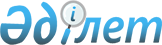 О внесении дополнения в постановление Правительства Республики Казахстан от 16 июля 2002 года N 784
					
			Утративший силу
			
			
		
					Постановление Правительства Республики Казахстан от 19 января 2007 года N 38. Утратило силу постановлением Правительства Республики Казахстан от 27 декабря 2023 года № 1195.
      Сноска. Утратило силу постановлением Правительства РК от 27.12.2023 № 1195.
      В соответствии с  Указом  Президента Республики Казахстан от 12 января 2007 года N 272 "О внесении изменений в Указ Президента Республики Казахстан от 29 марта 2002 года N 828" Правительство Республики Казахстан  ПОСТАНОВЛЯЕТ: 
      1. Внести в  постановление  Правительства Республики Казахстан от 16 июля 2002 года N 784 "О некоторых вопросах совершенствования механизма решения кадровых вопросов по должностным лицам, назначаемым Правительством Республики Казахстан или по согласованию с ним" следующее дополнение: 
      в  Перечне  должностей политических государственных служащих и иных руководящих должностных лиц центральных и местных исполнительных органов, Канцелярии Премьер-Министра Республики Казахстан, назначаемых Правительством Республики Казахстан или по согласованию с ним, утвержденном указанным постановлением: 
      перед строкой: 
      "Заместители министров  Правитель-  министрами  Президентом или  - 
      (вице-министры)         ством                   по его поручению 
                                                      с Руководителем 
                                                      Администрации    " 
            дополнить строкой следующего содержания: 
      "Руководитель           Правитель-  Премьер-    Президентом или  - 
      Канцелярии Премьер-     ством       Министром   по его поручению 
      Министра                                        с Руководителем 
                                                      Администрации    ". 
      2. Настоящее постановление вводится в действие со дня подписания. 
					© 2012. РГП на ПХВ «Институт законодательства и правовой информации Республики Казахстан» Министерства юстиции Республики Казахстан
				
Премьер-Министр  
Республики Казахстан  